31.01.23г. В целях реализации плана мероприятий  правого воспитания учащихся инспектор ПДН лейтенант  полиции Омаров М.О. и имам мечети п.Новый Кяхулай Магомедов М.М.  провели   беседу с учащимися 8-11 классов по правовому просвещению и по профилактике безнадзорности и правонарушений несовершеннолетних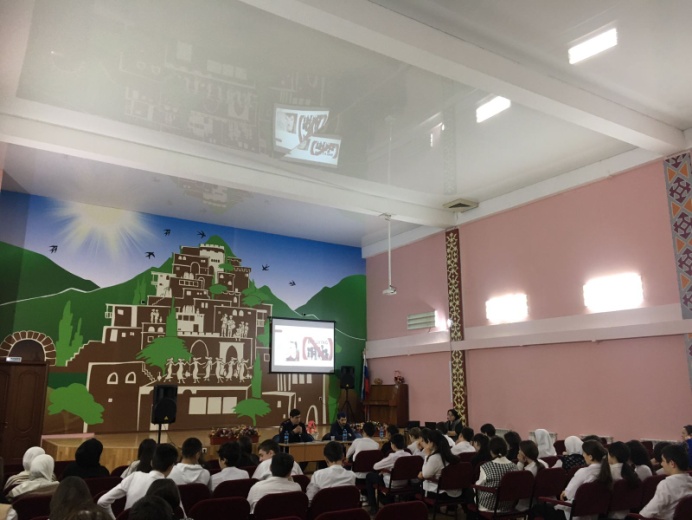 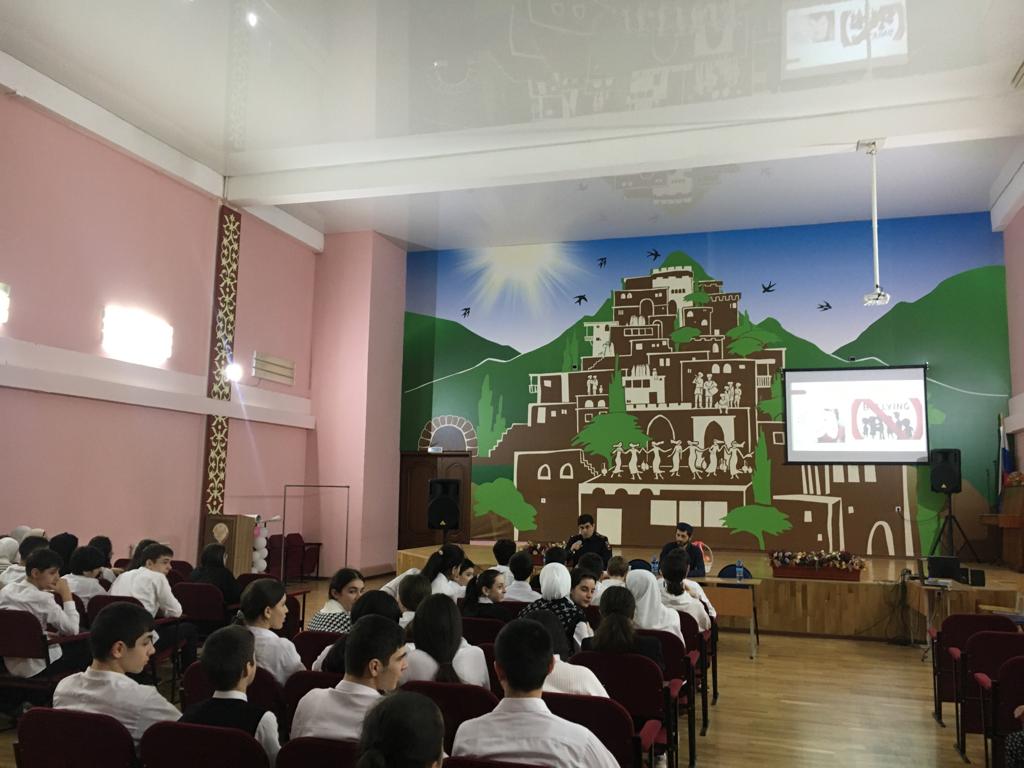 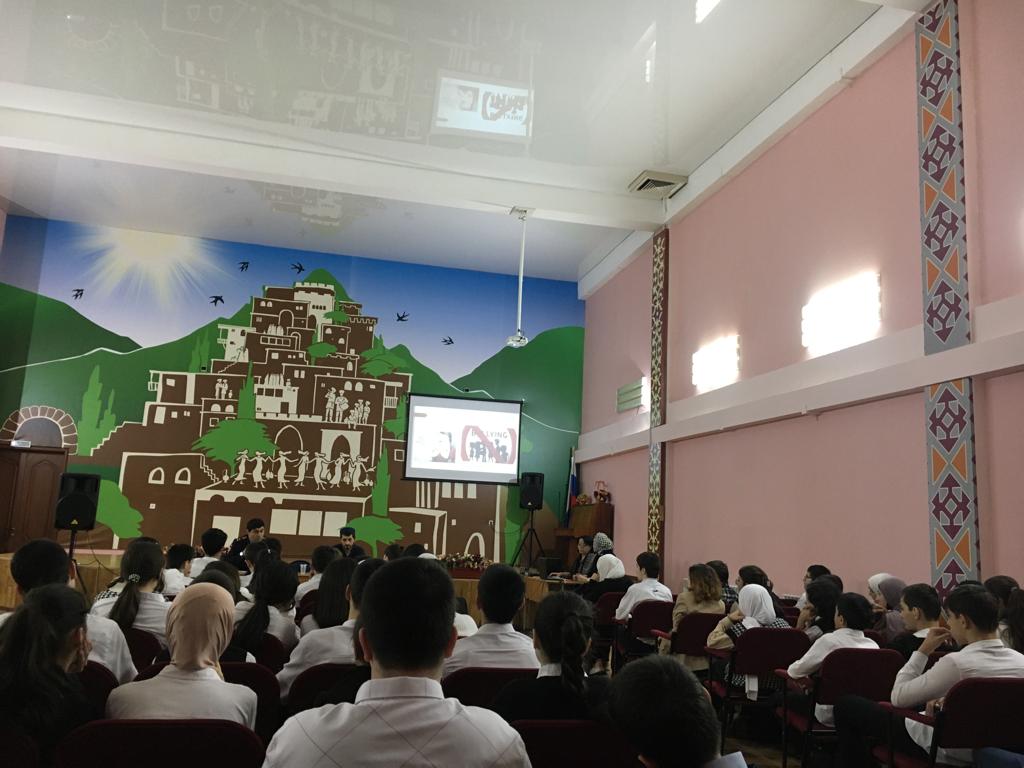 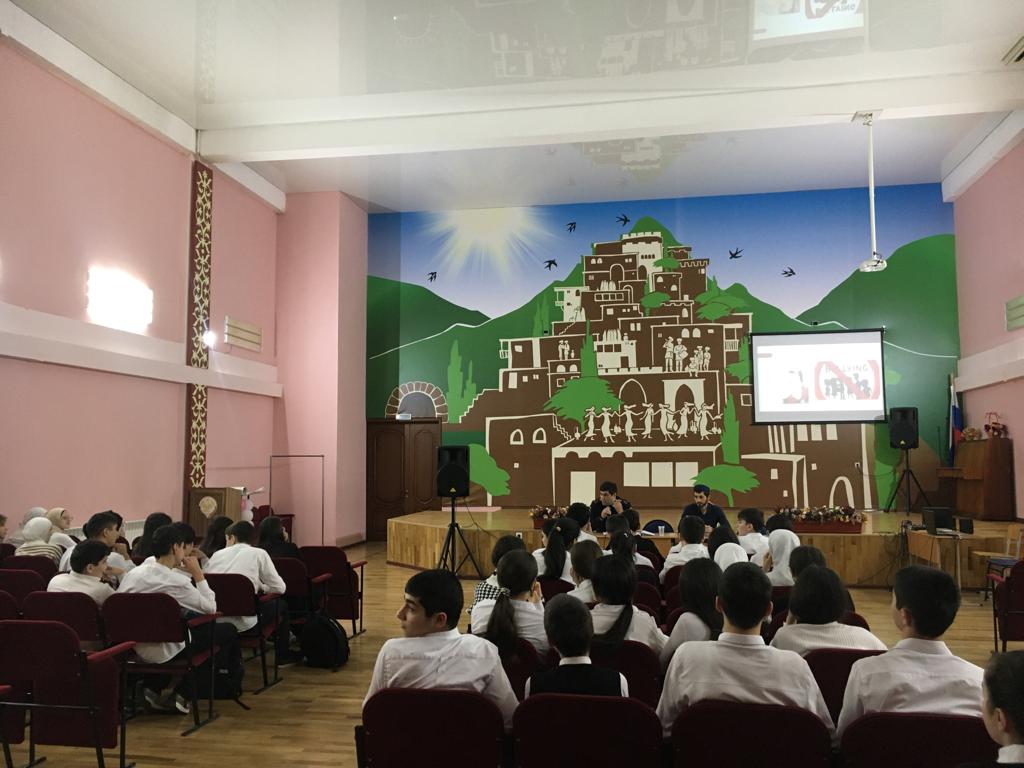 